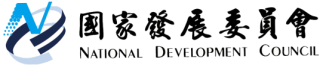 國家發展委員會、教育部及澳洲辦事處共同召開首屆臺澳英語學習對話 發布日期：111年3月4日發布單位：綜合規劃處為深化臺澳雙方未來在2030雙語政策之合作，國發會、教育部及澳洲辦事處於3月3日上午共同召開首屆「臺澳英語學習對話」，對話由澳洲辦事處露珍怡代表、國家發展委員會龔明鑫主委、教育部潘文忠部長及澳洲「就業、勞動力、技能、小型和家庭企業」部長，兼「教育和青年事務」代理部長，斯圖爾特·羅伯特，以視訊方式致詞揭開序幕。本次對話主題為「澳洲英語教育產業」、「臺灣雙語政策目標」、「澳洲英語教學機構與臺澳合作」、「臺灣華語教育倡議」，共計有227名臺澳英語學習相關單位共同與會，其中有173名是以遠距方式參與。臺澳雙方除分享英語學習經驗，並探討如何強化更為密切之連結外，也針對促進留遊學機會、技能發展、技職培訓及華語學習等議題交換意見。會議由我方及澳方進行專題演講，國家發展委員會張惠娟處長說明「2030雙語政策」，教育部李彥儀司長則就「臺灣推動雙語教育之政策」進行說明；澳方則由「澳洲英語協會」執行長布雷特‧布萊克爾（Brett Blacker）就澳洲培養英語學習能力概述進行演講，再由澳洲教育、技能及就業部Simon Moore國際政策常務助理部長就澳洲英語學習政策框架進行介紹，澳洲辦事處副代表暨商務處處長莫博仁先生則說明澳洲英語學習產業概況。雙方高等教育機構也踴躍分享台澳英語學習的合作經驗。澳洲阿得雷德大學英語中心國際事務副主任Simon Futo先生、博士山學院Kien Chai經理，國立臺灣師範大學文學院陳秋蘭院長及國立臺北護理健康大學吳淑芳校長應邀分享在英語師資培訓、雙聯學程方面的合作案例。臺澳雙方並於對話後發布聯合聲明，內容如下：國家發展委員會、教育部與澳洲辦事處於2022年3月3日共同舉辦「臺澳英語學習對話」，進一步深化澳臺雙方在教育、技職培訓以及青年間的緊密交流合作。首屆「臺澳英語學習對話」展開臺澳雙方英語學習夥伴關係，有助於強化教育合作，促進一系列英語學習計畫，並促使澳洲全球知名的英語學習服務產業，與臺灣推動「2030雙語政策」的相關單位，相互連結合作。為進一步支撐此夥伴關係，相關的行動計劃也正在籌備中。此夥伴關係將有助於深化澳洲英語服務業者與台灣機構間的連結，以促進台灣雙語政策目標，並提升英語能力。合作領域包括培訓雙語師資、提供英語學習課程，及提升英語學習能力等各工作項目。同時，亦涵蓋臺澳雙方在締結姊妺校、雙聯學制、技職培訓，以及推動師生、學術與專業方面的交流。國家發展委員會龔明鑫主委、教育部潘文忠部長與澳洲代理教育部長兼就業、勞動力、技能、小型及家庭企業部長史萊特•羅伯特（Hon. Stuart Robert MP）以預錄影片方式致詞，為「臺澳英語學習對話」揭開序幕，並邀請「澳洲英語協會」執行長布雷特•布萊克爾（Brett Blacker）擔任專題演講者。會議期間，臺澳雙方除分享英語學習經驗，並探討如何促進合作、加強連結，也針對促進留遊學機會、技能發展、技職教育暨培訓及華語學習等議題交換意見。臺澳長期以來一直是密切的教育合作夥伴。臺灣留澳學生人數在過去5年多來持續成長，在疫情衝擊前，臺灣每年約有1萬8,000名學生在澳洲求學，並有超過25萬名青年持打工度假計畫簽證到澳洲。澳洲更有超過1,000名學生透過澳洲政府「新可倫坡計畫」來臺灣學習新技能，深化對臺灣的了解，並牽起一輩子的友誼。臺灣部分學校課程與澳洲技職培訓課程已可對接，雙方也就臺澳技職培訓合作進一步進行討論，以持續並強化雙方之相互連結。同時，臺澳也正透過互動、創新線上課程及促進人才循環與專業技能交流等方式，拓展在英語學習及師資培訓等方面的合作。在臺灣推動「2030雙語政策」進程中，澳洲為密切相關的合作夥伴。澳洲已有領先全球的英語學習產業，擁有豐富的經驗，可為來自不同背景的人提供優質的英語學習服務。臺澳雙方將持續攜手努力，把握關鍵機會，包括透過相關的行動計畫在此夥伴關係下深化合作。On 3 March 2022 the Australian Office, the National Development Council and the Ministry of Education hosted the Australia-Taiwan Dialogue on English Language Learning, further deepening the strong education, vocational training and youth links between Australia and Taiwan.  The inaugural Dialogue launched a new English language learning partnership, which will advance education cooperation, promote a range of English language learning initiatives, and connect Australia’s world-leading English language service providers with Taiwanese institutions delivering Taiwan’s Bilingual 2030 policy. Work is already underway towards an Action Plan to support the new partnership.The partnership will assist to deepen links between Australian providers and Taiwanese institutions, helping to promote Taiwan’s bilingual policy and enhance English language learning. Areas of cooperation will include bilingual teacher training, provision of English language courses, and other support for the ongoing development of Taiwan’s English language learning capabilities. Other objectives of the partnership may also include sister school relationships, joint degree programs, vocational training, and the promotion of student, teacher and academic and professional exchanges. The Dialogue opened with pre-recorded remarks from Australia’s Acting Minister for Education and Youth and Minister for Employment, Workforce, Skills, Small and Family Business, the Hon Stuart Robert MP, and Taiwan’s Minister of the National Development Council, Ming-Hsin Kung, and Minister of Education, Wen-Chung Pan.  The CEO of English Australia, Mr Brett Blacker, was keynote speaker.During the event, both sides shared lessons in English language learning, explored means of facilitating closer engagement and opportunities to strengthen links, and discussed the promotion of study opportunities, skills development and vocational education and training (VET). They also explored opportunities to strengthen links in Mandarin language learning in Australia. Australia and Taiwan are longstanding education partners.  Over 18,000 Taiwanese students were enrolled in Australian educational institutions immediately pre-COVID, after more than five years of continuous growth. Over 250,000 visas have been issued to young Taiwanese under Australia’s Working Holiday Maker Scheme, and over 1,000 Australian students have studied in Taiwan under the Australian Government’s New Colombo Plan, gaining skills and building life-long friendships and understanding.Several Taiwanese institutions have already aligned with Australian VET curricula and these links continue to strengthen, with discussion underway about further promotion of Australian vocational training in Taiwan. Australia and Taiwan are also expanding English language learning and teacher training cooperation, including through interactive, innovative online programs, and promoting the circulation of talent and professional skills between the two economies.As Taiwan works to promote its ambitious Bilingual 2030 goals, Australia is a natural partner in many respects.  Australia’s world-leading English language education providers have a long record of high-quality English language education for people from a wide variety of backgrounds.  Both sides will continue to work together to take forward significant opportunities to deepen cooperation under this partnership, including through the proposed Action Plan.聯絡人：綜合規劃處張處長惠娟
辦公室電話：(02)2316-5910